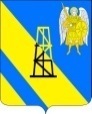 АДМИНИСТРАЦИЯ КИЕВСКОГО СЕЛЬСКОГО ПОСЕЛЕНИЯКРЫМСКОГО РАЙОНАПОСТАНОВЛЕНИЕ        от  26.11.2019г.			                                                                             №  224                                                            село КиевскоеО внесении изменений в постановление администрации Киевского сельского поселения Крымского района от 17 декабря 2018 года № 279 «Об утверждении административного регламента администрации  Киевского сельского поселения Крымского района по предоставлению муниципальной  услуги «Присвоение, изменение и аннулирование адресов»В соответствии с Федеральным законом  от 6 октября 2003 года №131-ФЗ «Об общих принципах организации местного самоуправления в Российской Федерации»,  распоряжением Правительства Российской Федерации от 16 июня 2018 года № 1206-р «О внесении изменений в распоряжение Правительства Российской Федерации от 31 января 2017 года № 147-Р», уставом Киевского сельского поселения Крымского района,               п о с т а н о в л я ю:1. Внести изменения в постановление администрации Киевского сельского поселения Крымского района от 17 декабря 2018 года № 279 «Об утверждении административного регламента администрации  Киевского сельского поселения Крымского района по предоставлению муниципальной  услуги «Присвоение, изменение и аннулирование адресов», изложив абзац 1 пункта 2.5.1 приложения к постановлению в следующей редакции:«2.5.1. Общий срок предоставления муниципальной услуги не должен превышать 10 рабочих дней со дня регистрации заявления.».2. Настоящее постановление подлежит обнародованию и размещению на официальном сайте администрации Киевского сельского поселения Крымского район в сети Интернет. 2. Главному специалисту    администрации Киевского сельского поселения Крымского района З.А.Гавриловой обнародовать настоящее постановление путем размещения на информационных стендах, расположенных на территории   Киевского сельского поселения Крымского района и разместить на официальном сайте администрации Киевского сельского поселения Крымского района в сети Интернет.3. Постановление вступает в силу со дня официального  обнародования.Глава  Киевского сельского поселения  Крымского района   							    Б.С.Шатун 